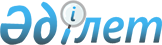 "Алматы қаласында тіркелген Қазақстан Республикасы азаматтарының жекелеген санаттарына амбулаториялық емдеу кезінде тегін медициналық көмектің кепілдік берілген көлемін, оның ішінде дәрілік заттарды, арнайы емдік өнімдерді, медициналық бұйымдарды қосымша тегін беру туралы" Алматы қаласы мәслихатының 2020 жылғы 30 қазандағы № 497 шешіміне өзгеріс енгізу туралыVII сайланған Алматы қаласы мәслихатының ХХII сессиясының 2022 жылғы 20 маусымдағы № 143 шешiмi. Қазақстан Республикасының Әділет министрлігінде 2022 жылғы 27 маусымда № 28605 болып тіркелді
      Алматы қаласының мәслихаты ШЕШТІ:
      1. "Алматы қаласында тіркелген Қазақстан Республикасы азаматтарының жекелеген санаттарына амбулаториялық емдеу кезінде тегін медициналық көмектің кепілдік берілген көлемін, оның ішінде дәрілік заттарды, арнайы емдік өнімдерді, медициналық бұйымдарды қосымша тегін беру туралы" Алматы қаласы мәслихатының 2020 жылғы 30 қазандағы № 497 шешіміне (Нормативтік құқықтық актілерді мемлекеттік тіркеу тізілімінде № 1656 болып тіркелген) өзгеріс енгізілсін:
      көрсетілген шешімнің қосымшасы осы шешімнің қосымшасына сәйкес жаңа редакцияда жазылсын.
      2. Осы шешім алғашқы ресми жарияланған күнінен кейін күнтізбелік он күн өткен соң қолданысқа енгізіледі. Алматы қаласында тіркелген Қазақстан Республикасы азаматтарының жекелеген
санаттарына амбулаториялық емдеу кезінде тегін медициналық көмектің кепілдік
берілген көлемін, оның ішінде дәрілік заттарды, арнайы емдік өнімдерді,
медициналық бұйымдарды қосымша тегін беру туралы тізбесі
					© 2012. Қазақстан Республикасы Әділет министрлігінің «Қазақстан Республикасының Заңнама және құқықтық ақпарат институты» ШЖҚ РМК
				
      Алматы қаласы мәслихатының хатшысы

С. Канкуров
Алматы қаласы мәслихатының
2022 жылғы 20 маусымдағы
№ 143 шешіміне
қосымшаАлматы қаласы мәслихатының
2020 жылғы 30 қазандағы
№ 497 шешіміне
қосымша
р/с №
Аурулардың атауы
Дәрілік заттардың, арнайы емдік өнімдердің, медициналық бұйымдардың атауы
1. Тегін медициналық көмектің кепілдік берілген көлемі 
шеңберіндегі дәрілік заттар
1. Тегін медициналық көмектің кепілдік берілген көлемі 
шеңберіндегі дәрілік заттар
1. Тегін медициналық көмектің кепілдік берілген көлемі 
шеңберіндегі дәрілік заттар
1)
Өкпе гипертензиясы
"Силденафил"
2)
Муковисцидоз
"Тобрамицин" 
"Нутриэн"
3)
Буллездік эпидермолиз
"Судокрем"
"Солкосерил"
"Бепантен"
"Офломелид офлоксацин"
"Октенисепт"
4)
Вегенера Гранулемотозы
"Ритуксимаб"
5)
Қысқа ішек синдромы
"Смофкабивен Орталық"
"Солувит Н"
"Виталипид Н"
"Аддамель Н"
Стерофундин изотоникалық инфузияға арналған ерітінді
"ТауролокНер 100"
"Тауролок-Урокиназа 25.000"
6)
Бехчет ауруы,
Анкилозды спондилоартрит, "Анкилозды спондилит"
"Инфликсимаб"
"Секукинумаб"
7)
Фабри ауруы
"Алгасидаза бета"
8)
Ювенилды артрит
"Тоцилизумаб"
"Адалимумаб"
9)
Ревматоидты артрит, анкилозды спондилоартрит
"Этанерцепт"
10)
OVERLAP синдромы, ревматоидты артрит көріністерімен дәнекер тінінің біріктіру айқас ауруы, жүйелік склеродерма және жүйелі қызыл жегі
"Бозентан"
11)
Фибрилляция және атриальды діріл
"Ривароксабан"
12)
Остеоартроз
"Эндопротез" (имплант)
13)
Жүйелі қызыл жегі
"Белимумаб"
"Ритуксимаб"
14)
Созылмалы тромбоэмболиялық өкпе гипертензиясы
"Риоцигуат"
15)
Көп миелома
"Даратумумаб"
16)
Балалардың церебралды сал ауруы
"а-гемоглютенин типті ботулиндік токсин кешені" (диспорт)
17)
Перинаталдық кезеңде пайда болған бронхопульмональды дисплазия
"Паливизумаб"
18)
Жүйелік склеродерма
"Траклир"
"Виагра"
19)
Дюшенн бұлшықет дистрофиясы
"Этеплирсен" "Дефлазакорт"
"Голодирсен"
20)
Жұлын бұлшықет атрофиясы
"Нусинерсен"
"Рисдиплам"
21)
Жалпыланған остеопороз
"Терипаратид"
22)
Өкпе обыры
"Алектиниб"
23)
1 типті қант диабеті
"Инсулин Гларгин" (Лантус Соло Стар)
24)
Өңештің қатерлі ісігі
"Пембролизумаб"
25)
Симптоматикалық эпилепсия
"Клобазам" 
"Вигабатрин"
"Лакосамид"
"Клоназепам"
"Сультиам"
"Этосуксимид"
"Руфинамид"
"Мидазолам"
"Перампанел"
"Тетракозактид"
26)
Мүшелер мен ұлпалар трансплантациядан кейінгі жағдай
"Эверолимус"
"Экулизумаб"
27)
Шашыраңқы склероз
"Диметилфумарат"
28)
Шашыраңқы склероз
(белсенділігі жоғары склероз)
"Кладрибин"
29)
Өкпе артериялық гипертензиясы
"Селексипаг"
30)
Өкпенің жоғарғы бөлігінің орталық қатерлі ісігі
"Пембролизумаб"
31)
Идиопатиялық өкпе гипертензиясы
"Мацитентан"
"Траклир"
32)
Созылмалы бүйрек жеткіліксіздігі
"Физионил 40 глюкозамен"
33)
Фенилкетонурия
"Сапроптерин"
34)
Қимылдай алмайтын адамның синдромы
 "Адамның қалыпты иммуноглобулині"
35)
Ойықжаралы колит
"Адалимумаб"
36)
Жүрек жеткіліксіздігі бар гипертониялық жүрек ауруы
"Нинтеданиб"
37)
Фиброз белгілері бар өкпенің интерстициалды ауруы
"Пирфенидон"
38)
Өкпенің араласуы бар полиартерит
"Мабтера"
39)
Созылмалы
В-жасушалы лимфоцитарлы лейкоз
"Мабтера"
40)
Гепатоцеллюлярлық карцинома
Атезолизумаб"
41)
Спастикалық церебральды сал ауруы
"Баклофен"
42)
Тұқым қуалайтын ангионевротикалық ісіну
"Ингибитор С1-эстеразы человеческий"
43)
Кеңейтілген кардиомиопатия
"Валсартан+Сакубитрил"
"Эплеренон"
44)
Мисатения
"Сандиммун неорал"
45)
Е 88.8 айырбастаудың басқа нақтыланған бұзушылықтары, қышқыл липаза тапшылығы, кеш нысаны. Холстерин эфирлерінің жинақталу ауруы
"Себелипаза альфа"
2. Тегін медициналық көмектің кепілдік берілген көлемі шеңберіндегі арнайы емдік өнімдер
2. Тегін медициналық көмектің кепілдік берілген көлемі шеңберіндегі арнайы емдік өнімдер
2. Тегін медициналық көмектің кепілдік берілген көлемі шеңберіндегі арнайы емдік өнімдер
1)
Целиакия
"Ұн қоспасы" 
"Макарон өнімдері" "Кондитерлік өнімдер"
2)
Муковисцидоз 
"Залалсыздандырылған нутриэн стандарты"
"Нутриэн Энергия"
"Нутриэн Стандарт"
"Клинутрен, Юниор ұнтақ"
"Педиашур, Здоровейка"
3. Тегін медициналық көмектің кепілдік берілген көлемі шеңберіндегі медициналық бұйымдар
3. Тегін медициналық көмектің кепілдік берілген көлемі шеңберіндегі медициналық бұйымдар
3. Тегін медициналық көмектің кепілдік берілген көлемі шеңберіндегі медициналық бұйымдар
1)
Буллездік эпидермолиз
"Салфеткалар" "Таңғыш" "Бинт" 
2)
Қысқа ішек синдромы
"Дискофикс С" үш жүрісті кранымен IntrafixSafe SetLuerLock инфузиялық желісі. 180 сантиметр REF 4063006 (Б. Браун).
IntrafixSafe SetLuerLock инфузиялық желісі "Дискофикс С" үш жүрісті кранымен 230 сантиметр REF 4063006 (Б. Браун).
Көктамыр ішіне инфузиялық ерітінділерді мөлшерлеуге, араластыруға, құюға және енгізуге арналған инфузиялық және трансфузиялық жүйелер (антифункционалды сүзгісі бар жарыққа төзімді ұзартқыш жүйе, көлемі 1,5 миллилитр) MF1646.
150 сантиметрлік Original Perfusor-leitunLuer Lock ұзартқышы 4097408 (Б. Браун).
Инъекциялық мембранасы бар Ин-стоппер-штепсель 4238010 (Б. Браун).
HydrofilmRoll пластырі.
Катетерлерді бекітуге арналған Tegaderm CHG стерильді таңғыштары.
Стерильді салфеткалар.
Өздігінен жабысатын стерильді төсегіш.